2020 Skeena River Relay – June 6, 2020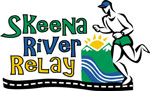 Team Race PlanPlease complete and forward Race Director two weeks prior to race, May 22/20.  Waiver forms will be collected at the captain’s meeting on Friday, June 5, 2020, when you pick up the race bibs.  You must have each team member sign a waiver.  Any team members under the age of 16 must have an adult/guardian sign their waiver. Please print clearly. Team Name:	Contact Email:   					Contact phone:   Team Category:	Open		Women		Masters Women (40+)(circle one)	Mixed		Corporate		Masters (40+)Please complete the following as fully as possible. Changes may be submitted when picking up race packages at the Packet Pick-up day, June 5, 2020.  All changes must be made by 6:00 p.m. on June 5th.  Any changes after that time will result in a team penalty.STAGE #COMPETITOR’SNAMEPHONENUMBERAGEGENDER ESTIMATED LENGTH OF TIME TO COMPLETE STAGEONE	M	FTWO	M	FTHREE	M	FFOUR	M	FFIVE	M	FSIX	M	FSEVEN	M	FEIGHT	M	FNINE	M	FTEN	M	F